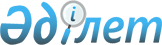 Жаңаөзен қаласы, Теңге ауылы және Қызылсай селосы бойынша сайлау участкелерін құру туралы
					
			Күшін жойған
			
			
		
					Маңғыстау облысы Жаңаөзен қаласы әкімінің 2011 жылғы 09 қарашадағы № 147 шешемі. Маңғыстау облысының Әділет департаментінде 2011 жылғы 11 қарашада № 11-2-175 тіркелді. Күші жойылды - Маңғыстау облысы Жаңаөзен қаласы әкімдігінің 2014 жылғы 24 ақпандағы № 13 шешімімен      Ескерту. Күші жойылды - Маңғыстау облысы Жаңаөзен қаласы әкімдігінің 24.02.2014 № 13 шешімімен      «Қазақстан Республикасындағы сайлау туралы» Қазақстан Республикасының 1995 жылғы 28 қыркүйектегі Конституциялық Заңының 23-бабының 1-тармағына, «Қазақстан Республикасында жергілікті мемлекеттік басқару және өзін-өзі басқару туралы» Қазақстан Республикасының 2001 жылғы 23 қаңтардағы Заңына сәйкес және сайлаушыларға барынша қолайлы жағдай туғызу мақсатында ШЕШЕМІН:



      1. Жаңаөзен қаласы, Теңге ауылы және Қызылсай селосы бойынша сайлау учаскелері қосымшаға сәйкес құрылысын.



      2. «Жаңаөзен қаласы, Теңге ауылы және Қызылсай селосы бойынша сайлау учаскелерін құру туралы» қала әкімінің 2010 жылғы 30 желтоқсандағы № 220 шешімнің (нормативтік құқықтық кесімдерді мемлекеттік тіркеу тізілімінде № 11-2-157 тіркелген, 2011 жылғы 2 ақпандағы № 5 (1496) «Жаңаөзен» газетінде жарияланған) күші жойылды деп танылсын.



      3. Осы шешімнің орындалысын бақылау қала әкімінің аппарат басшысы Б. Шырақбаевқа жүктелсін.



      4. Осы шешім әділет органында мемлекеттік тіркелген күннен бастап күшіне енеді және алғаш ресми жарияланғаннан кейін күнтізбелік он күн өткен соң қолданысқа енгізіледі.      Қала әкімі                              О. Сарбөпеев

 

       Келісілді:

      Жаңаөзен қалалық сайлау

      комиссиясының төрағасы

      Б. Базылов

      09 қараша 2011 жыл

2011 жылғы 09 қараша № 147

Жаңаөзен қаласы әкімінің шешіміне

қосымша Жаңаөзен қаласы, Теңге ауылы және Қызылсай селосы бойынша сайлау учаскелерінің шекаралары 

№ 64 сайлау учаскесі      Орталығы: Шаңырақ шағынауданы, № 3 орта мектеп

      Шекарасы: Шаңырақ шағынауданындағы №№ 2, 3, 4, 5, 6, 7, 8, 11, 12, 14, 15, 16, 17, 18, 19, 50, 51, 53, 54, 55, 56 үйлер; Мұнайшы, Достық, Абай, Губкин, Бейбітшілік, Құрбанов, Оразақов, Қазақстанға 50 жыл көшелеріндегі барлық үйлер; МПЭС ғимаратындағы барлық үйлер. 

№ 65 сайлау учаскесі      Орталығы: Шаңырақ шағынауданы, № 1 орта мектеп

      Шекарасы: Шаңырақ шағынауданындағы №№ 21, 22, 24, 25, 26, 27, 28, 29, 30, 35, 36, 37, 38, 43, 44/1, 46/1, 46/2 үйлер. 

  

№ 66 сайлау учаскесі      Орталығы: Шұғыла шағынауданы, № 2 орта мектеп

      Шекарасы: Шұғыла шағынауданындағы №№ 18/19, 20, 21, 22, 23, 24/26, 36, 37, 38, 40, 42, 43, 44, 45, 46, 47, 48, 49, 50, 51, 52, 53, 54, 55 үйлер. 

№ 67 сайлау учаскесі      Орталығы: Шұғыла шағынауданы, облыстық медицина колледжі

      Шекарасы: Шұғыла шағынауданындағы №№ 21А, 21 Б, 23А, 23Б, 24А, 25, 27, 28, 29, 30, 31, 32, 33, 34, 35 үйлер. 

№ 68 сайлау учаскесі      Орталығы: Көктем шағынауданы, Қосқұлақов көшесі, «Балалар -жасөспірімдер спорт мектебі»

      Шекарасы: Ақсу шағынауданындағы Н. Тілендиев көшесінің барлық үйлері; Рахат шағынауданындағы Саяжай, Балауса, Гүлдер, Гүлмайса, Бәйшешек, Жемісті көшелеріндегі барлық үйлер. 

№ 69 сайлау учаскесі      Орталығы: Самал шағынауданы, № 6 орта мектеп

      Шекарасы: Самал шағынауданындағы №№ 1/2, 3, 4, 5, 6, 7/10, 8, 9, 23, 25, 38, 39, 40, 41, 42/1, 42/2 үйлер. 

№ 70 сайлау учаскесі      Орталығы: Самал шағынауданы, саз мектебінің ғимараты

      Шекарасы: Самал шағынауданындағы №№ 28, 29, 30, 31/32, 33, 34, 35, 36, 37 үйлер; Өркен шағынауданындағы № 1 үй. 

№ 71 сайлау учаскесі      Орталығы: Көктем шағынауданы, Жаңаөзен кәсіптік лицейі

      Шекарасы: Көктем шағынауданындағы №№ 1, 1А, 2, 3, 10, 11, 18, 19, 20, 21 үйлер. 

№ 72 сайлау учаскесі      Орталығы: Көктем шағынауданы, Жаңаөзен мұнай және газ колледжі

      Шекарасы: Көктем шағынауданындағы №№ 4, 5А, 5Б, 6, 6А, 7, 12, 13, 14, 15 үйлер, Бейбітшілік, Махмутов көшелеріндегі барлық үйлер; Ақсу шағынауданындағы А. Еремин, М. Абдыхалықов көшелеріндегі барлық үйлер; Астана шағынауданындағы К.Оңғалбаев, Қара Жүсіп, Бүркітбаев, С.Нұржанов Ақтау, № 4а көшелеріндегі барлық үйлер. 

№ 73 сайлау учаскесі      Орталығы: Көктем шағынауданы, № 7 орта мектеп

      Шекарасы: Көктем шағынауданындағы №№ 22, 23, 24, 25, 26, 27, 32, 33, 50, 51, үйлер. 

№ 74 сайлау учаскесі      Орталығы: Көктем шағынауданы, № 8 орта мектеп

      Шекарасы: Көктем шағынауданындағы №№ 28, 28а, 29, 29а, 30, 30а, 31, 31а, 39, 40, 41, 46, 47, 48, 49, 52, 53, 54, 55 үйлер, Ж.Қайыров көшесіндегі барлық үйлер. 

№ 75 сайлау учаскесі      Орталығы: Көктем шағынауданы, № 8 орта мектебінің оң қанаты

      Шекарасы: Көктем шағынауданындағы №№ 56, 57, 58 үйлер; Өркен шағынауданындағы №№ 59, 64/1, 64/2, 66, 68, 69, 70, 71, 73, 74, 75 үйлер. 

№ 76 сайлау учаскесі      Орталығы: Арай шағынауданы, мектеп-лицей

      Шекарасы: Арай шағынауданындағы № 16, Г.Айдаров, Г.Кұрманғалиев, Б.Қалиев, Ж.Қалдығараев, Отырар, И.Жанболатова, Жібек Жолы, Шотан батыр, Н.Жантөрин, Н.Кайрова, К.Шалабаев, М. Айтмамбетов, Д. Жұмашев көшелеріндегі барлық үйлер. 

№ 77 сайлау учаскесі      Орталығы: Өркен шағынауданы, Оқушылар шығармашылық үйі

      Шекарасы: Өркен шағынауданындағы № 31, 43, 44, 45, 54, 56, 57, 58, 61, 62, 63 үйлер. 

№ 78 сайлау учаскесі      Орталығы: «Өзен» стансасы, мектеп-гимназия

      Шекарасы: Қашаған көшесіндегі барлық үйлер; Астана шағынауданындағы А.Байтұрсынов, М.Шоқай, М.Жұмабаев, Ж.Аймауытов, М.Дулатов, Н.И.Андрусов, көшелеріндегі барлық үйлер; Бәйтерек шағынауданындағы Бұхар жырау, Қазыбек би, Айтеке би, Қ. Сыдиқов, А. Орынбаев, С. Шалабаев Шәкәрім, Жетіқайқы, көшелеріндегі барлық үйлер; «Өзен» стансасында орналасқан барлық үйлер. 

№ 79 сайлау учаскесі      Орталығы: Теңге поселкесі, № 14 орта мектеп

      Шекарасы: Теңге ауылындағы А.Керейұлы, С.Үргешбайұлы, С.Бегендікұлы, К.Қорабайұлы, Сәттіғұл, А.Жангельдин, А.Тобанияз, Т.Балтабасұлы, Балуанияз, Ер Қармыс, Д. Нұрпеисова, Д.Тәжиев, А.Оңғарбекұлы, К.Надырбаев, Бейбітшілік, Фетисов, Құлшар күйші, Косманавт көшелеріндегі барлық үйлер. 

№ 80 сайлау учаскесі      Орталығы: Қызылсай селосы, № 4 орта мектеп

      Шекарасы: Қызылсай ауылында орналасқан барлық үйлер. 

№ 142 сайлау учаскесі      Орталығы: Ақсу шағынауданы, № 15 орта мектеп

      Шекарасы: Ө. Балғымбаев көшесіндегі үйлер; Рахат шағынауданындағы Лалагүл, Алмалы, Көкорай, Самал, Сандуғаш, Қызғалдақ көшелеріндегі барлық үйлер; Ақсу шағынауданындағы сүт зауыты жанында орналасқан О. Бисалиев, Бөкен би, № 3 көшелеріндегі барлық үйлер. 

№ 143 сайлау учаскесі      Орталығы: Теңге ауылы, № 17 орта мектеп

      Шекарасы: Теңге ауылындағы Достық Даңғылы, М.Өскінбаев, М.Бегенов, Мұрын жырау, Тамшалы, Ботагөз, Қалнияз ақын, Желтоқсан, Жеңіс, Ақбөбек, И.Сүюбайұлы, Б.Кұлшарұлы, Б. Бисенғалиев, О. Наятұлы, Әбіш Қожа, Ж. Құлжанов, Н. Тәженов, О. Иманғазыұлы, Ч. Рахманұлы, К. Байсеитова, Ш. Айманов, Р. Қошқарбаев көшелеріндегі барлық үйлер. 

№ 149 сайлау учаскесі      Орталығы: Шұғыла шағынауданы, № 12 бастауыш мектеп

      Шекарасы: Шұғыла шағынауданындағы №№ 1, 2, 3, 4, 5, 6, 7, 8/ 9, 10, 11, 12, 13, 14/15, 16/17 үйлер. 

№ 150 сайлау учаскесі      Орталығы: Өркен шағынауданы, № 10 мектеп

      Шекарасы: Өркен шағынауданындағы № 18, 19, 20, 21, 22, 24, 25, 28, 34 үйлер. 

№ 151 сайлау учаскесі      Орталығы: Оңтүстік-шығыс өндірістік аймағы, «Өзенинвест» МКК ғимараты

      Шекарасы: Теңге ауылындағы А.Өтембетұлы, Н.Шыршығұлұлы, Ж.Мыңбаев, Ер Шабай, Қазақстан, Төле би, А. Айтниязов, М. Төлеуұлы, Ж. Нажимеденов, Ж. Бейнеубаев, Н. Әбдіров, Н. Тілендиев, Т. Тоқтаров, Т. Айбергенов, М. Төлебаев, Г. Мұратбаев, М. Ғабдуллин, С. Торайғыров, І. Есенберлин, А. Жұбанов, М. Сатыбалдиев көшелеріндегі барлық үйлер. 

№ 173 сайлау учаскесі      Орталығы: 3 а шағынауданы, «Жалын» кинотеатры

      Шекарасы: 3 А шағынауданындағы №№ 1, 2, 3, 4, 5, 6,7, 8, 9, 10, 11, 12 үйлер. Самал шағынауданындағы №№ 11/26, 12, 13, 14, 15/16, 17, 18, 19, 20, 21, 22, 24, 27 үйлер. 

№ 174 сайлау учаскесі      Орталығы: Ақсу шағынауданы, № 18 орта мектеп

      Шекарасы: Т. Айдаров көшесіндегі үйлер; Ақсу шағынауданындағы Тәжіғалиев, Абылхайыр хан, Ж. Дәуітов, М. Қайырлиев, Т. Қағазов, Ерменбет би, Ақкетік, көшелеріндегі барлық үйлер; 6 шағынауданындағы барлық үйлер. 

№ 175 сайлау учаскесі      Орталығы: Арай шағынауданы, № 19 орта мектеп

      Шекарасы: Өркен шағынауданының 67 үйі; Ақбұлақ шағынауданындағы Азаттық, Құлбарақ батыр, Бозашы, № 15, Н. Тлеубергенов, Т. Жаңаев, Т. Қадыров, М. Кулебякин, Т. Әшімбаев көшелеріндегі барлық үйлер; Т. Алдашев көшесіндегі үйлер; Мамыр шағынауданындағы № 5а, Е. Бөкенбаев, Жаманқара Иса, А. Тілеген, Х. Өзбекқалиев, Ер Төлеп көшелеріндегі барлық үйлер.  

№ 176 сайлау учаскесі      Орталығы: Шаңырақ шағынауданы, облыстық балалар үйінің ғимараты

      Шекарасы: Мұнайбаза ғимаратындағы барлық үйлер; Мұнайлы шағынауданындағы Қ. Сатыбаев, С. Ысқақов, Қ. Сарбөпеев, М. Губайдуллин, Қ. Нұрғалиев, О. Бердығожин, Д. Клинчев, М. Бисекенов, Б. Әбілханов, № 7, Д. Бисекенов, Қонай батыр, № 9а көшелеріндегі үйлер; Бостандық шағынауданындағы Ғ. Қайсағалиев, И. Қыдырғалиев, Ә. Молдағұлова, М. Мәметова, І. Құрбанбаев, Шегем Көбен би, Б. Нұрбаев, Ш. Маханбетов, Күйші Қоңыр, Ақпан батыр, С. Мұқашев, Асау Барақ, С. Салахиев, Ш. Қожаев, Ф. Қатпашев, Қыдырша Ата, О. Нұрмағанбетов, А. Айтқұлұлы, Т. Байдалиева көшелеріндегі барлық үйлер. 

№ 187 сайлау учаскесі      Орталығы: Жұлдыз шағынауданы, № 21 орта мектеп

      Шекарасы: Жұлдыз, Мерей шағынаудандырының көшелеріндегі барлық үйлер. 

№ 188 сайлау учаскесі      Орталығы: Ақсу шағынауданы, 9в көше, «Жаңаөзен политехникалық колледжі» ЖШС ғимараты

      Шекарасы: Ақсу шағынауданындағы Қызылқұм, Сауысқан, Манат, Жосалы, Үстірт, Жеңіс, Мәтжан би, М. Әуезов, С. Сейтқазиев, Е. Таймасов, Б. Момышұлы, Б. Тұрниязұлы, Ш. Бөлтекұлы көшелеріндегі барлық үйлер.
					© 2012. Қазақстан Республикасы Әділет министрлігінің «Қазақстан Республикасының Заңнама және құқықтық ақпарат институты» ШЖҚ РМК
				